Le monde des cités grecquesAthènes, berceau de la démocratieVisionnez les 3 vidéos en ouvrant les liens puis répondez aux questions.https://www.youtube.com/watch?v=EKyojBBzYAY https://www.youtube.com/watch?v=GvbGs4Ulldwhttps://www.youtube.com/watch?v=GJwM7k1EFHAAprès avoir visionné les vidéos, répondez aux questions.Trouvez la définition de :- démocratie : ______________________________________________________________________________________________________________________________________________________- citoyen : _________________________________________________________________________________________________________________________________________________________- métèque: ________________________________________________________________________________________________________________________________________________________- esclave : _________________________________________________________________________________________________________________________________________________________Qui est la déesse protectrice d’Athènes ? ______________________________________________________________________________________________________________________________________Pourquoi Athènes est-elle en crise au 5e siècle ? _______________________________________________________________________________________________________________________________________________________________________________________________________________________Citez le nom des 4 bâtisseurs de la démocratie. _________________________________________________________________________________________________________________________________Selon la vidéo, quel est le pourcentage des enfants ? _______________ des métèques ? ______________ des esclaves ? _______________des citoyens ? ______________ des femmes de citoyens ? _______________Quelles sont les conditions pour être citoyen ? ________________________________________________________________________________________________________________________________________________________________________________________________________________________Qui a le droit de voter ? ____________________________________________________________Quels métiers peut exercer un métèque ? _____________________________________________________________________________________________________________________________________Qui dirige la cité ? Pour combien de temps ? __________________________________________________________________________________________________________________________________Citez un devoir du citoyen. ________________________________________________________________________________________________________________________________________________Les citoyens assistent à des assemblées plus de 30 fois durant l’année? Que font-ils? ________________________________________________________________________________________________________________________________________________________________________________________Prière d’envoyer le document travaillé à l’adresse suivante : christiane.jabbour@delivrande.comVous me manquez énormément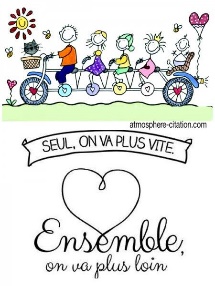 Collège des Dominicaines de notre Dame de la Délivrande – Araya-Classe : 6e                                                                   Mars 2020 – 4e semaineNom : ________________________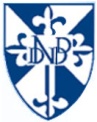 